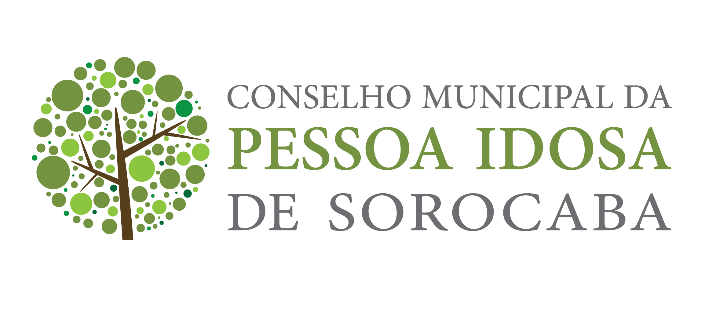 PAUTA 2ª Reunião Ordinária01 de fevereiro de 20241 – Presidente  AberturaAprovação da ata anterior (1ª Reunião Ordinária – 11/01/24)2 – SecretariaE-mails recebidosOficios enviados3 – TesourariaApontamentos mensais Extrato bancário2 – Comissão de ComunicaçãoApresentando ação3 – Comissão de Projetos e pesquisas 4 – Comissão de credenciamento de associações e instituições Denúncia – Visita – Credenciamento6 – Assuntos GeraisParticipações dos conselheiros em agendas da Chácara do idoso, do  Clube do idoso e CDI